SORD M5 - systém CP/M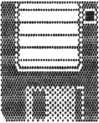 informace k implementaciVšem majitelům základní sestavy počítače SORD M5 se nabízí možnost provozovat na svém počítači diskový operační systém CP/M. Systém CP/M, který je na počítači M5 implementován, vyžaduje jen minimální zásah do hardwaru počítače. V podstatě se jedná pouze o přivedení nového řídícího signálu na dekodér adres (na GA015 je přiveden namísto stávajícího signálu A15 signál z rozšiřující desky). Žádné další úpravy nejsou zapotřebí. Pouze se do přímého konektoru pro kartridže zasune rozšiřující deska s CP/M. Tato deska je navržena tak, aby zabírala pokud možno co nejmenší možný prostor na vrchní straně počítače. Nad touto deskou je umístěna i disketová mechanika. Celá tato nadstavba přesahuje počítač na zadní straně o necelé 2 cm a na výšku zabírá něco kolem 4 cm.Pro systém CP/M existuje velké množství programového vybavení, které je tímto zpřístupněno i majitelům počítačů M5. Pro skalní sordisty, stejně tak jako pro milovníky lámání joysticků, byla pod CP/M převedena většina sordovských programů a her. Ze systému CP/M je možné spouštět všechny původní SORD kartridže, stejně tak jako emulátory systému MSX a ZX Spectrum. Aby se M5 oprostil od nutnosti používat magnetofon, vznikl nový Basic-F (BFWD), který umí spolupracovat i s disketami, aniž by vyžadoval zařízení FD-5. Ze stejného důvodu vznikla i nová verze emulátoru MSX (MSX 1.D), který také umí číst programy z diskety.Systém CP/M používá diskety naformátované na 720 KB, na které je možné uložit až 128 souborů. BFWD a MSX 1.D používají diskety naformátované na 580 KB pro maximálně 144 souborů. Velikost souborů je omezena pouze kapacitou diskety.V současné době je možné si objednat kompletní dodávku hardwarové nadstavby, která sestává z jedné disketové mechaniky 3,5 palce a desky která je osazená pamětí 64 KB RAM a řadičem disketové mechaniky WD2797B. Součástí dodávky je i naformátovaná disketa s nezbytným programovým vybavením. Kromě této kompletní dodávky je také možné si objednat jen některé komponenty, například samotnou desku, nebo jen osazenou a oživenou desku bez mechaniky a tak podobně.Informativní přehled softwaru:FORMAT, NEWSYS, STAT, PIP, SUBMIT, XSUB, HEX, LOAD, VERIF, POWER, WORDSTAR, WORDMASTER, DBASE2, TURBOPASCAL, MULTIPLAN, ZBASIC, MBASIC, GEN80, ZSID, M80, L80, MON80, a spousta dalších CP/M programů.BASIC-I, BASIC-G, BASIC-F, FALC, PDESIGNER, HP4TM, kartridžové hry, MSX1B, MSX1C, MSX1D, MSX hry a mnoho dalších programů, majících původ v počítači SORD.Informativní přehled hardwaru:Mechanika 3,5 palce 720 KB nebo 1.44 MB, deska plošných spojů, propojovací ploché kabely, několik pasivních součástek, dva kusy SRAM 32KB, řadič FD. 8KB EPROM s OS CP/M. PROM s dekodérem módů, 9x TTL LS.